Thinking about earning a Master’s of Science Degree? 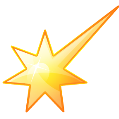 Learn more about earning a Masters of Science Degree in Kinesiology!Go ahead, take the steps forward. 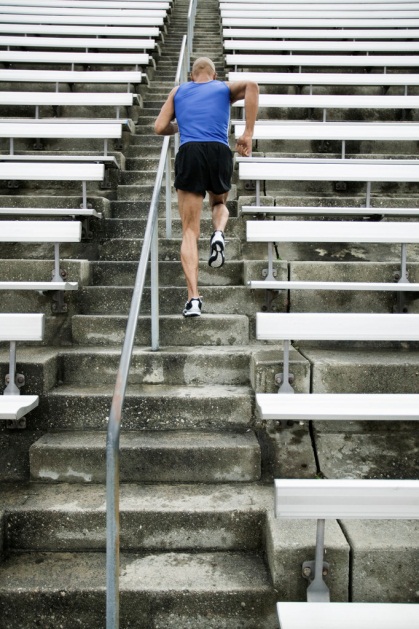 Come meet the faculty and explore the Kinesiology Master’s Degree ProgramMonday, October 6th 4:30-5:30 pmKA 303, 3rd Floor Conference RoomLearn all about the following:Application ProcessProgram CurriculumTA/GA PositionsQ&A Opportunity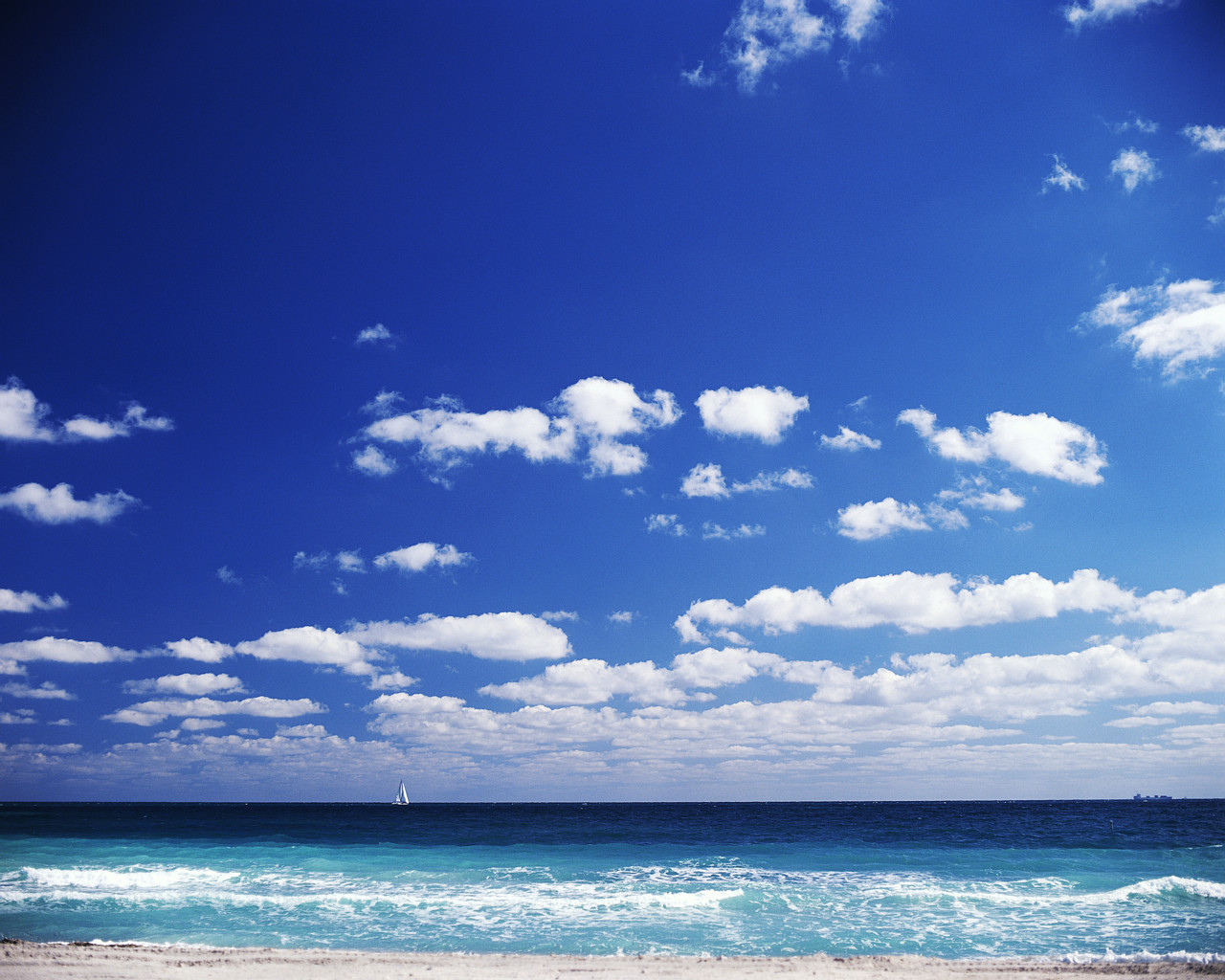 The sky is the limit, Reach for it!